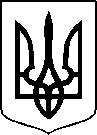 МІНІСТЕРСТВО ОХОРОНИ ЗДОРОВ’Я УКРАЇНИНАКАЗПро екстрену державну реєстрацію лікарських засобів, медичних імунобіологічних препаратів, препаратів крові, що постачаються в Україну на період введення воєнного стану, під зобов’язанняВідповідно до статті 9 Закону України «Про лікарські засоби», абзацу двадцять сьомого підпункту 12 пункту 4 Положення про Міністерство охорони здоров’я України, затвердженого постановою Кабінету Міністрів України від 25 березня 2015 року № 267 (в редакції постанови Кабінету Міністрів України від 24 січня 2020 року № 90), пункту 3 Порядку екстреної державної реєстрації лікарських засобів, медичних імунобіологічних препаратів, препаратів крові, що постачаються в Україну протягом введення воєнного стану, під зобов’язання, затвердженого наказом Міністерства охорони здоров’я України від 26 лютого 2022 року № 384, на підставі результатів перевірки реєстраційних матеріалів лікарських засобів, медичних імунобіологічних препаратів, що подані на екстрену державну реєстрацію, проведених державним підприємством «Державний експертний центр Міністерства охорони здоров’я України», висновків за результатами перевірки документів на лікарський засіб, медичний імунобіологічний препарат, препарат крові, поданого на екстрену державну реєстрацію від 05 - 07 квітня 2022 року, та рекомендації його до екстреної державної реєстрації НАКАЗУЮ:1. Зареєструвати та внести до Державного реєстру лікарських засобів України лікарські засоби, медичні імунобіологічні препарати згідно з переліком (додаток).2. Контроль за виконанням цього наказу покласти на першого заступника Міністра Комаріду О.О.Міністр                                                                                            Віктор ЛЯШКОПЕРЕЛІКЗАРЕЄСТРОВАНИХ ЗА ПРОЦЕДУРОЮ ЕКСТРЕНОЇ ДЕРЖАВНОЇ РЕЄСТРАЦІЇ ЛІКАРСЬКИХ ЗАСОБІВ, МЕДИЧНИХ ІМУНОБІОЛОГІЧНИХ ПРЕПАРАТІВ, ПРЕПАРАТІВ КРОВІ, ЯКІ ВНОСЯТЬСЯ ДО ДЕРЖАВНОГО РЕЄСТРУ ЛІКАРСЬКИХ ЗАСОБІВ УКРАЇНИ09 квітня 2022 року.05.20200      09 квітня                    Київ                                            № 6042284Додатокдо наказу Міністерства охорониздоров’я України «Про екстрену державну реєстрацію лікарських засобів, медичних імунобіологічних препаратів, препаратів крові, що постачаються в Україну на період введення воєнного стану, під зобов’язання»від 09 квітня 2022 року № 604   № п/пНазва лікарського засобуФорма випуску (лікарська форма, упаковка)ЗаявникКраїна заявникаВиробникКраїна виробникаРеєстраційна процедураУмови відпускуРекламуванняНомер реєстраційного посвідченняАМПІЦИЛІН/СУЛЬБАКТАМпорошок для розчину для ін'єкцій по 1,5 г у флаконі; по 50 флаконів з порошком у контурній чарунковій упаковці; по 1 контурній чарунковій упаковці в пачціТОВ "БЕЛІТРЕЙД"Україна"АбіФарм" ЛЛСГрузіяреєстрація на 1 рікза рецептомНе підлягаєUA/19299/01/01ВАНКОМІЦИНпорошок для розчину для ін'єкцій по 1 г у флаконі; по 50 флаконів у коробці з картонуТОВ "БЕЛІТРЕЙД"Україна"АбіФарм" ЛЛСГрузіяреєстрація на 1 рікЗа рецептомНе підлягаєUA/19300/01/01МЕРОПЕНЕМпорошок для розчину для ін'єкцій по 1 г у флаконі; по 50 флаконів у картонній пачціТОВ "БЕЛІТРЕЙД"Україна"АбіФарм" ЛЛСГрузіяреєстрація на 1 рікза рецептомНе підлягаєUA/19301/01/01МЕРОПЕНЕМпорошок для розчину для ін’єкцій по 1000 мг у флаконі; по 10 флаконів у картонній коробціФугер Мед Кфт.УгорщинаОПЕС ХЕЛСКЕА ПРАЙВЕТ ЛІМІТЕДІндіяреєстрація на 1 рікза рецептомНе підлягаєUA/19304/01/01МОКСИФЛОКСАЦИН ВІОСЕРрозчин для інфузій по 250 мл у флаконі; по 10 флаконів у картонній коробціТОВ "ФАРМАСЕЛ" УкраїнаВІОСЕР С.А. ПАРЕНТЕРАЛ СОЛЮШНС ІНДАСТРІГрецiяреєстрація на 1 рікза рецептомНе підлягаєUA/19305/01/01ЦЕФЕПІМпорошок для розчину для ін'єкцій по 1000 мг у флаконі; по 10 флаконів у картонній коробціФугер Мед Кфт.УгорщинаОПЕС ХЕЛСКЕА ПРАЙВЕТ ЛІМІТЕДІндіяреєстрація на 1 рікза рецептомНе підлягаєUA/19296/01/01ЦЕФЕПІМпорошок для розчину для ін'єкцій/інфузій, по 1 г у флаконі; по 50 флаконів у коробці з картонуТОВ "БЕЛІТРЕЙД"Україна"АбіФарм" ЛЛСГрузіяреєстрація на 1 рікЗа рецептомНе підлягаєUA/19302/01/01ЦЕФТРИАКСОНпорошок для розчину для ін'єкцій по 1000 мг у флаконі; по 10 або по 50 флаконів у картонній коробціФугер Мед Кфт.УгорщинаОПЕС ХЕЛСКЕА ПРАЙВЕТ ЛІМІТЕДІндіяреєстрація на 1 рікЗа рецептомНе підлягаєUA/19297/01/01ЦЕФТРІАКСОНпорошок для розчину для ін'єкцій по 1,0 г, у скляному флаконі з гумовою пробкою, алюмінієвою пробкою та поліетиленовою кришкою, №50 в картонній коробціТОВ "БЕЛІТРЕЙД"Україна"АбіФарм" ЛЛСГрузіяреєстрація на 1 рікза рецептомНе підлягаєUA/19303/01/01ЦИФЛОКС АВСтаблетки, вкриті плівковою оболонкою 500 мг, по 10 таблеток у блістері; по 3 блістери у картонній коробціФугер Мед Кфт.УгорщинаОПЕС ХЕЛСКЕА ПРАЙВЕТ ЛІМІТЕДІндіяреєстрація на 1 рікза рецептомНе підлягаєUA/19298/01/01В.о. Генерального директора Директорату фармацевтичного забезпеченняІван ЗАДВОРНИХ